TAFE Students -How do I pay my outstanding feesmy Student Centre | mysc.federation.edu.au | 1800 FED UNIImportant:To pay outstanding fees you will be directed to an online banking option via ANZ egate.  Steps: Login to my Student Centre by going to mySC.federation.edu.au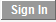 Enter your User ID number (student ID) and Password, then select  the                 button.  If you are having trouble logging into my Student Centre please contact the Service Desk on servicedesk@ballarat.edu.au or 53279999On the right hand side of your screen you will see the Finances section.  Locate the make a payment hyperlink.Click the  link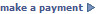 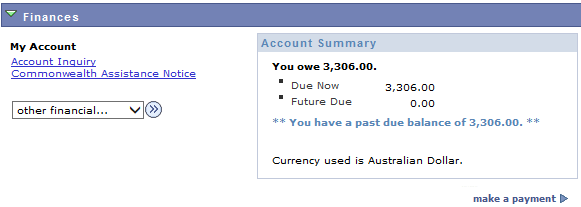 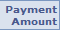 On the make a payment page – Enter the Amount you wish to pay in the                  Field.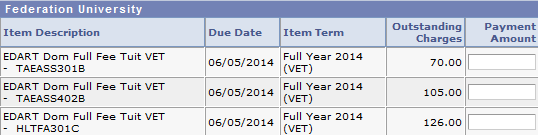 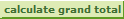 When you have entered all amounts click the                                    button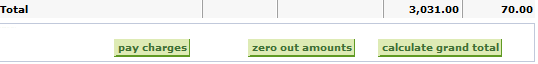 After checking the Payment Summary amount is accurate, Click the                        button.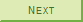 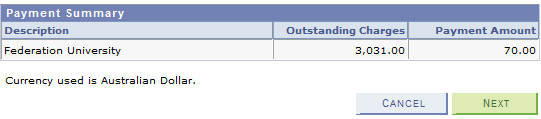 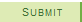 If you are ready to make a direct payment Click the                        button.  You will be dircted to ANZ eGate  where you can complete the payment process.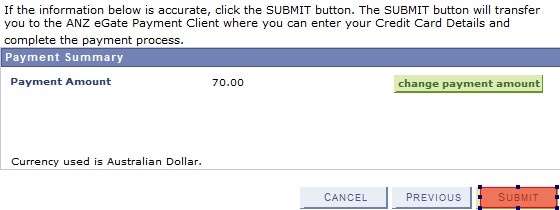 